Математическая пауза«Треугольник Паскаля»Выступление ученика 9 классаРассмотрим:  (a+b)0 = 1                          (a+b)1 = 1a + 1b                          (a+b)2 = 1a2 + 2ab + 1b2                          (a+b)3 = 1a3 + 3a2b + 3ab2 + 1b3 Выпишем коэффициенты из этих 4-х строк :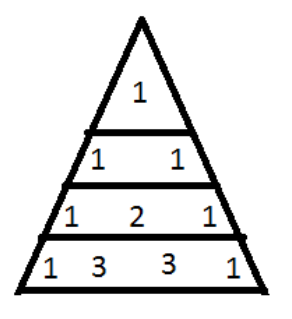 Заметим, что числа имеют закономерность: 1+2 =3; 2+1 =3; 1+1 =2. 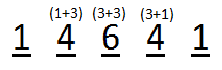 Можно предположить, что следующая строка : Значит мы угадали коэффициенты при разложении (a+b)4Проверим: (a+b)4 = (a+b)2(a+b)2 = (a2+2ab+b2) (a2+2ab+b2)==a4 + 4a3b + 6a2b2 + 4ab3 + b4Значит наша «догадка» верна. Еще можно заметить и «закон» получения показателей степени при переменных  a и b: сначала идет «а» в наибольшей степени, затем степень «а» убывает на 1, а степень «b» возрастает на 1  в каждом слагаемом.Понимая такую закономерность, можно возвести (a+b) в любую степень предварительно расписав соответствующую строку.Первым до этого догадался французский философ, математик, физик Блез Паскаль, живщий в 17 веке и опубликовавший этот свой вывод в книжке «Трактат об арифметическом треугольнике», ну а в современой математике этот закон называется «Треугольник Паскаля». Эту формулу изучают в 10 математическом классе и она будет связана с другим громким именем в математике – Ньютон (Бином Ньютона).